MOREAU LAKE STATE PARK INVASIVE SPECIES SURVEY 2019:Anna Kuhne, and Kelsey Stevens Introduction: In July of 2019, the Terrestrial Invasive Species interns, from Siena College went to look for early detection invasive species throughout the Capital-Mohawk PRISM. The Siena interns, Anna Kuhne and Kelsey Stevens, focused on terrestrial invasive plant surveys at highly susceptible and valuable habitats throughout the PRISM region. The following is an abridged summary of some of the findings of the survey throughout Moreau Lake State Park. The PRISM works throughout 11 counties around the capital region to detect, prevent, and control invasive species.Project Description: Surveying terrestrial invasive plants in the parkDates: June 9th, 2019Participants: Capital Mohawk Prism, Cornell Cooperative Extension, and NYS DECPoint of Contact: (518) 793-0511County: Saratoga County Locations and Species Identified:Moreau Lake State Park ((518) 793-0511): Scouting was done at the parking lots, campsites, and roadsides surrounding Moreau Lake Invasive Species Present at Moreau Lake State Park: This table presents species that have been identified in the area in the past and present including both terrestrial and aquatic invasive species.Dominant Native Plants: Sugar maple, princess pine, ground cedar, hemlock, oakNative Community Types: Aquatic (lake/wetland) and forested Treatment Method: N/ASummary of Work Completed:Surveying for invasive terrestrial and aquatic species Recommendations for the Future: Continue surveying and possible removals of invasive species that may become / are a high priority (i.e. wisteria and/or Japanese knotweed)  Contact Anna Kuhne at av13kuhn@siena.edu, , or Kelsey Stevens at kao04stev@siena.edu for any questions regarding this report.Figure 1: Map Map of the points taken Moreau Lake State Park in Saratoga County.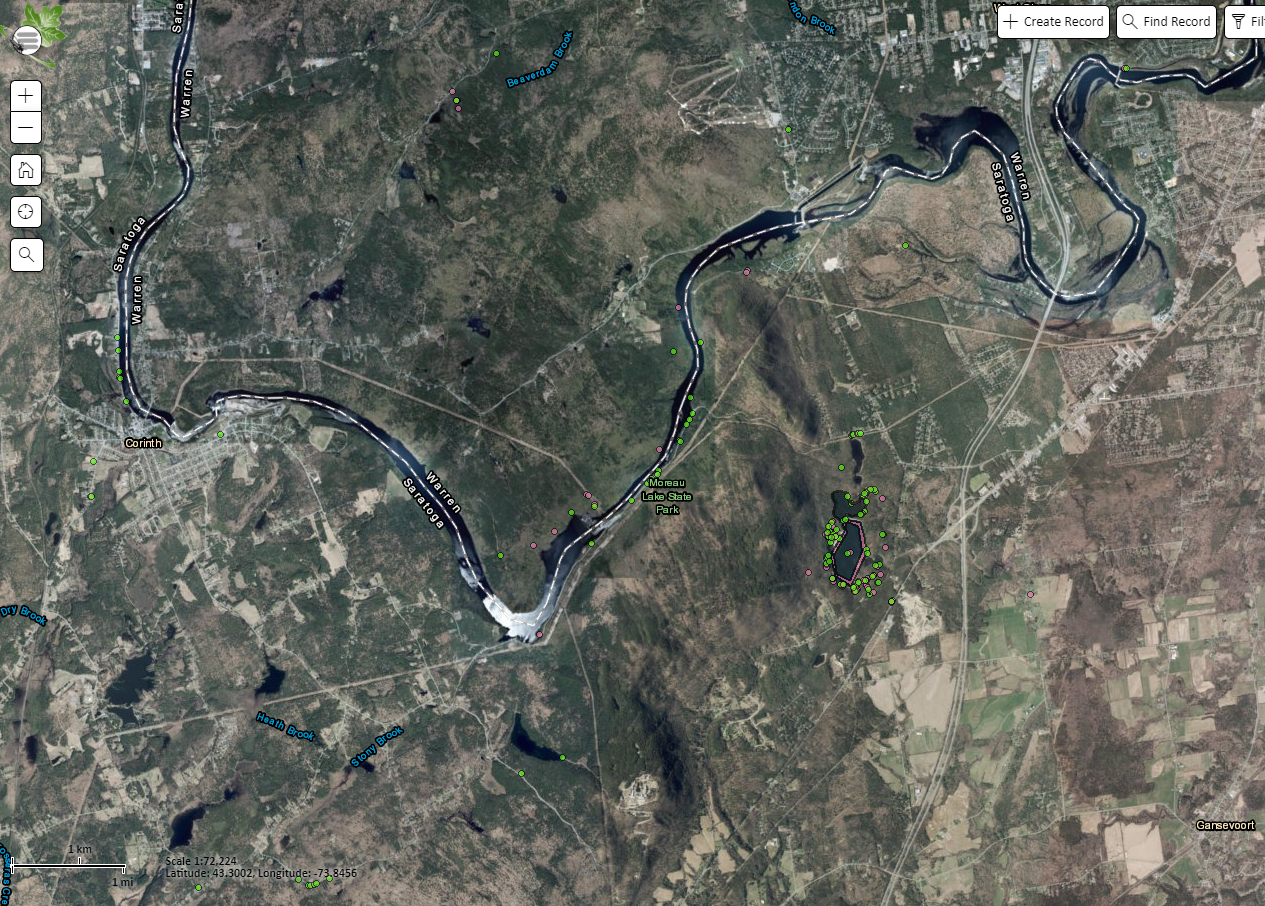 Figure 2. neysuckle (Lonicera spp) at Moreau Lake State Park at the parking lot to the beach and Nature Center. 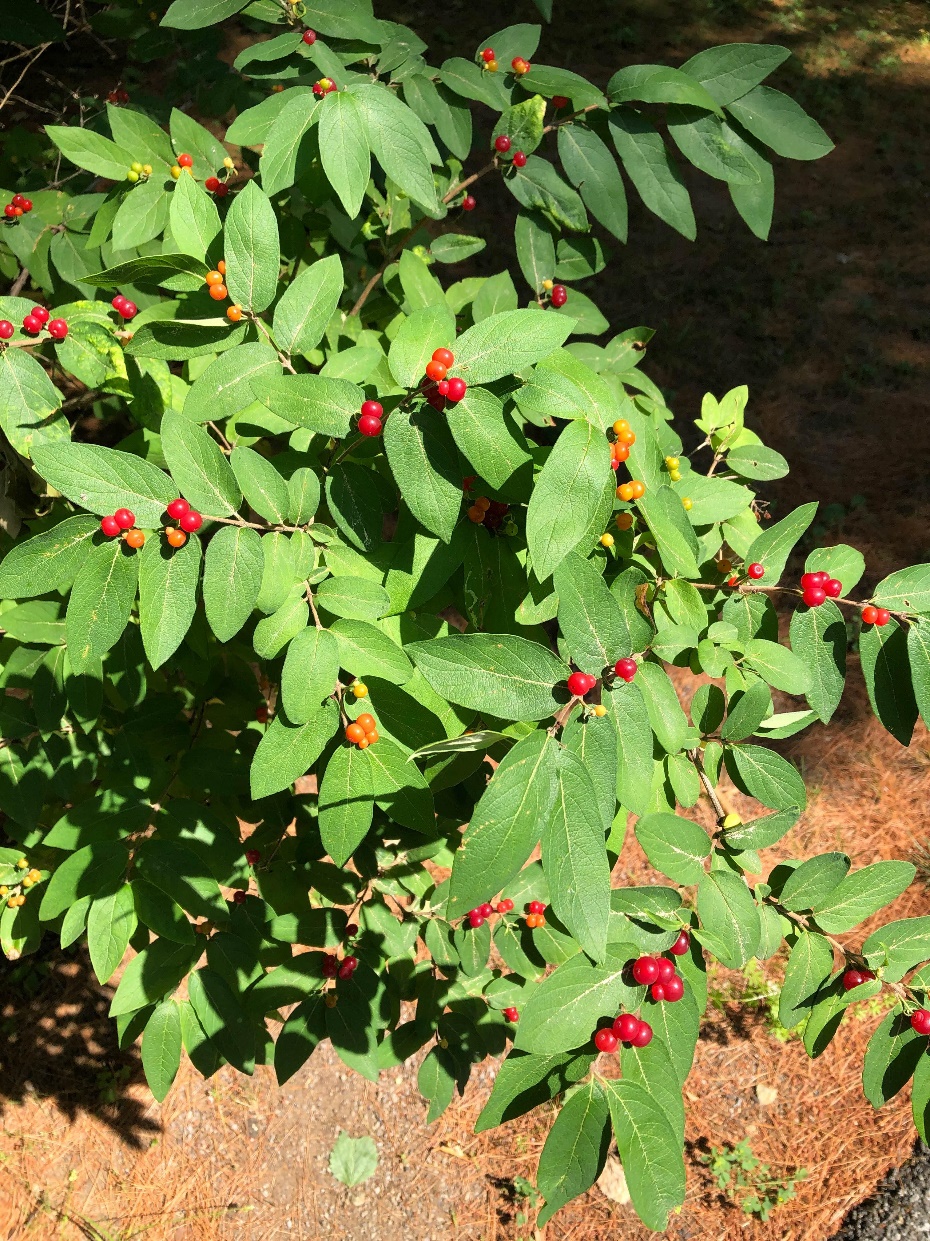 Figure 3. Common Reed, Phragmites (Phragmites australis) near the boat launch and maintenance area of the southernmost tip of Moreau Lake.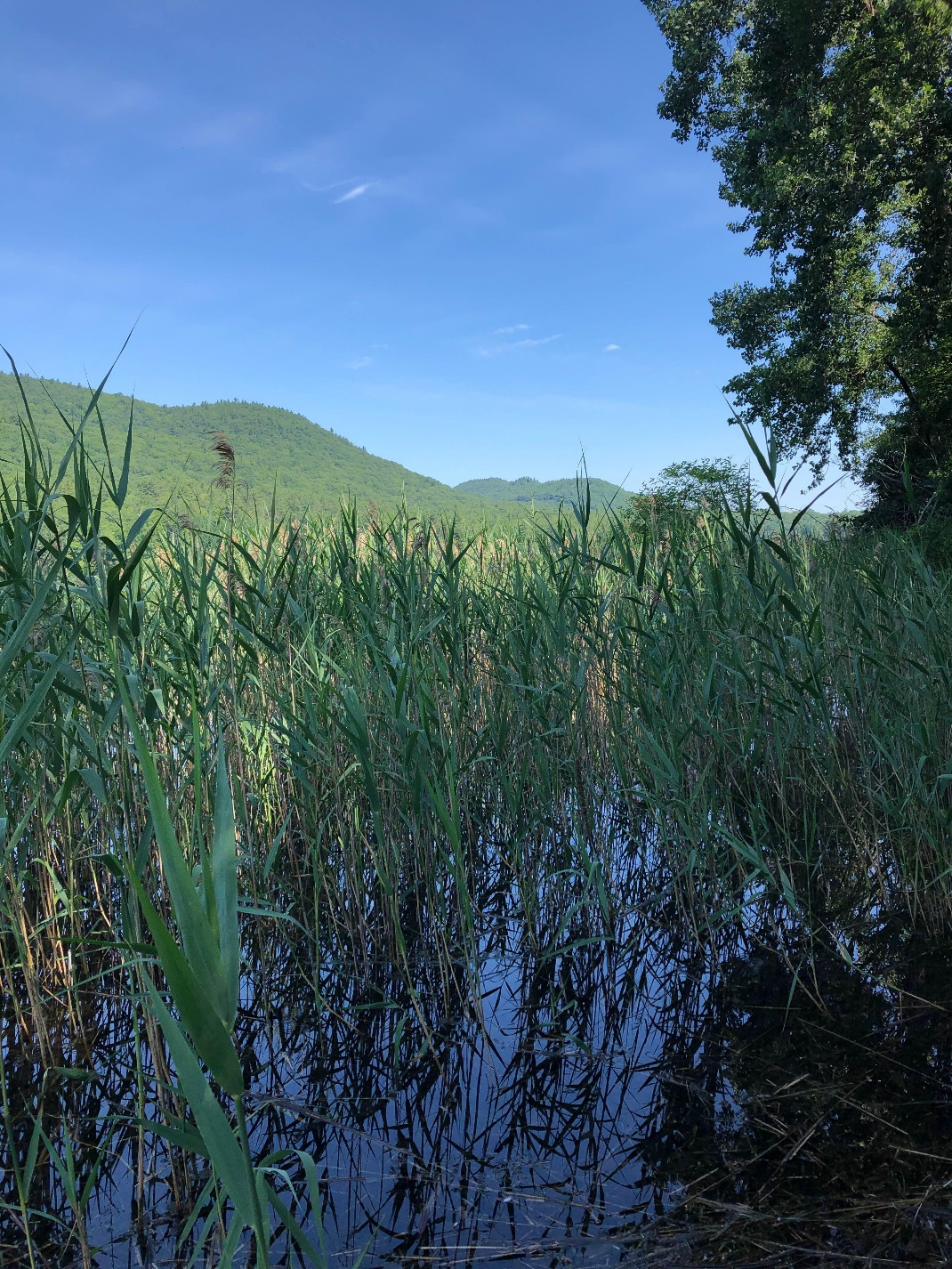 Common NameScientific NameLocations (GPS)Growth TypePhenologyCommon ReedPhragmites australis43.22702-73.71087HerbaceousVegetative Norway MapleAcer platanoides43.22762-73.71018TreeVegetativeJapanese BarberryBerberis thunbergii43.22984-73.70655ShrubVegetative Oriental BittersweetCelastrus orbiculatus43.23382-73.71549VineVegetative HoneysuckleLonicera spp43.22707-73.71064ShrubIn Seed  Garlic MustardAlliaria petiolate43.22519-73.7044HerbaceousIn SeedMugwort Artemisia vulgaris var. vulgaris 43.22669-73.70838HerbaceousVegetative Chinese Mystery SnailCipangopaludina chinesis43.227733-73.71264AnimalN/ACrown vetch Coronilla varia 43.22995-73.71553Herbaceous Flowering Autumn Olive Elaeagnus Umbellata43.23929-73.70802ShrubVegetative Burning Bush Euonumus alatus43.2322-73.71469ShrubVegetative Purple Loosestrife Lythrum salicaria 43.22694-73.7109HerbaceousVegetative Eurasian Water-milfoilMyriophyllum spicatum43.23124-73.71195Aquatic Vegetative Reed CanarygrassPhalaris arundinacea43.24627-73.71006HerbaceousVegetative Japanese KnotweedReynoutria japonica 43.2251-73.70447Herbaceous Vegetative Common BuckthornRhamnus cathartica 43.23354-73.71527Herbaceous Vegetative Black LocustRobinia pseudoacacia 43.23897-73.70726Herbaceous Vegetative Multiflora RoseRosa multiflora 43.2336-73.70581Shrub Vegetative Climbing Nightshade Solanum dulcamara43.23647-73.70914Vine Flowering (Found in August 2018)Tufted Vetch Vicia cracca 43.24627-73.71006Herbaceous Flowering (Found in August 2018)Common Periwinkle Vinca Minor 43.23104-73.71525Herbaceous Vegetative Wisteria Wisteria spp43.22615-73.70819Vine Vegetative Crown Vetch Coronilla varia 43.22704-73.70857Herbaceous Flowering Common St. JohnswortHypericum perforatum43.23372-73.71567HerbaceousFlowering Birdfoot DeervetchLotus coriculatus43.2338-73.71427HerbaceousFlowering Creeping Jenny; MoneywortLysimachia nummularia43.22809-73.70858HerbaceousVegetative Japanese StiltgrassMicrostegium vimineum 43.22693-73.71074Herbaceous Vegetative White Poplar Populous alba 43.22809-73.71446TreeVegetative Showy Vetch Vicia grandiflora43.22965-73.70691Herbaceous Vegetative 